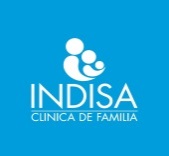 DEPARTAMENTO DE MEDICINA PREVENTIVADescripción de la Atención en pacientes derivados del Consulado de Chinapara examen PCR COVID-2Dirigido a:  pasajeros de vuelos a China que requieren resultado del examen PCR SARS COV -2 negativo (-), para solicitar autorización al Consultado  de China para ingresar al país.Procedimiento:1.- El pasajero envía e.mail a Enfermera de Medicina Preventiva enfermera.medicinapreventiva@indisa.cl  con copia a Secretaria.preventiva@indisa.cl  indicando requerimiento.2.- Debe adjuntar al mail copia de Pasaje Aéreo y datos completos de la persona: nombre, N° de Pasaporte y/o Carnet de Identidad, teléfono, dirección, mail.3.- Se enviará mail respuesta dentro de  24 horas hábiles de realizada la solicitud, indicando fecha, hora y lugar de presentación para la gestión del examen. 4.- El examen tiene un valor de $25.000, el cual se cancela con tarjeta de crédito  o efectivo, directamente en laboratorio el día de la atención.6.- Para la realización del examen el paciente debe tener ayuno de 2 horas.7.- El resultado del examen será enviado desde el Laboratorio de Clínica INDISA   al correo personal del paciente, en el plazo de 36 horas desde tomada la muestra de examen.8.- Si el resultado es Covid positivo (+), será contactado por la Enfermera de Medicina Preventiva y citado a consulta con Médico de la Clínica quien definirá los pasos a seguir. Esta consulta tiene un costo de $37.845.Atte.,Departamento de Medicina PreventivaClínica INDISA.	    				     			            Julio, 2020非正式摘译智利赴华乘客申请新冠核酸检测有关流程乘客应提前给医院写邮件说明需求并申请检测，邮箱地址为enfermera.medicinapreventiva@indisa.cl，抄送 Secretaria.preventiva@indisa.cl。邮件中须附上机票扫描件及个人信息（姓名、护照号、智利身份证号、电话、地址、电子邮箱）。院方将于24小时内（工作日，不含节假日）回复并告知检测日期和地点。检测费用约为25000比索，可信用卡或现金支付，检查当日由化验室直接收取。检测前须空腹2小时以上。检测结果将在采样后36小时内发送到乘客个人邮箱。如检测结果为阳性，院方将直接联系患者，并根据当地卫生条例启动后续流程。有关费用另行收取。INDISA医院预防科2020年7月  